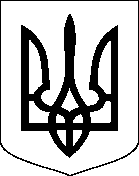 СУВОРОВСЬКИЙ РАЙОННИЙ СУД МІСТА ОДЕСИ65003 м. Одеса, вул. Чорноморського козацтва, 68, тел. (0482) 753-19-49e-mail:inbox@sv.od.court.gov.uaкод ЄДРПОУ: 05482067РОЗПОРЯДЖЕННЯ28.02.2022 р.	№ 7Про встановлення особливого режимуроботи Суворовського районного суду м. ОдесиВідповідно до ст. 24 Закону України «Про судоустрій і статус суддів», відповідно до Указу Президента України від 24.02.2022 р. за № 64/2022 «Про введення воєнного стану в Україні»:Тимчасово, з 28лютого 2022 року, на період дії воєнного стану в Україні, встановити особливий режим роботи в Суворовському районному суді м. Одеси.Відкласти розгляд усіх судових справ, крім невідкладних.Припинено роботу з прийому громадян.Відповідно до статті 10 Закону України «Про правовий режим воєнного стану» в період дії воєнного стану не можуть бути припинені повноваження та робота судів.Рекомендуватиучасникамсудовихпроцесів:-щодо доступу до суду можливоздійснити в виглядіподачізаяв, клопотань, позовнихзаяв, іншихдокументів на електронупошту суду, надіслана до суду поштовимзв’язкомабо на першомуповерсі суду розміщені ячейки для подачівхідноїкореспонденціїта позовнихзаяввідвідувачами.- знайомитися з матеріаламисправ після закінченнявоєнного стану в Україні;- для повідомлення суду про заяви, клопотаннявикористовуватиальтернативні шляхи звернення (електроннупошту та телефон).6. Контроль за виконанням цього розпорядження залишаю за собою.7. Розпорядження дійсне до закінчення воєнного стану в Україні.В.о. голови суду (підпис)	В.С. Позняк